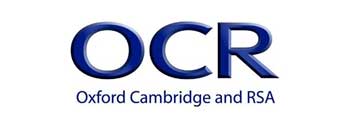 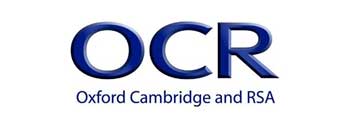 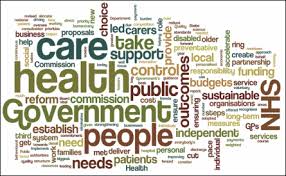 Welcome to the Health and social care course. The department has highly skilled professionals who have first hand experience in the field. We are very proud of our excellent success rate with students in the past. Looking forward to having you as part of our successful team!During your two-year diploma, you will cover 12 different units. The course consists of a variety of topics, five are external exams and seven are assessed through coursework. This course is the equivalent of 2 ‘A’ levels.This subject pack will ask you to complete a series of tasks which aim to introduce you to some of the topic areas and the skills. During the course you will need to do well in both the exams and coursework elements.   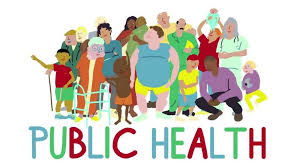 Public health is concerned with protecting and improving the health of the population, rather than focusing on the health of the individual. Through this unit you will develop an understanding of the ways public health and wellbeing is promoted in order to benefit society as a whole and to reduce health inequalities. You will gain an understanding of current public health strategies and initiatives and consider the effectiveness and the implications of health policy for the wider population.Due to the current pandemic situation there are many issues that are happening within communities and that the public are asked to adhere to, for example.Social distancing, exercise while isolating, healthy diet, increase in drinking and smoking, increase in domestic abuse, self-isolation at home, mental health issues, infection control through handwashing, covering our faces when coughing or sneezing, not touching our faces, making permanent infection control changes in our daily practices, thanking the NHS, PPE (personal protective equipment) Choose one of the topics above: You are a key worker in promoting public health, your manager has asked you to introduce and begin a campaign on your chosen topic.(MARKS OUT OF 100)Task 1 – Research  (Total 20%)Research skills are essential in diploma courses. In particular, your research will help you to explain and evaluate concepts in coursework units. You will also be taught how to properly record and evidence where you have found your information, this is called referencing.You should NEVER use wikipedia as a source in coursework! Why is that?Search for your chosen campaign online, read through the information you can find and answer these questions:Give a summary of what your campaign does, where it operates and who its key customers are:Identify the biggest audience this campaign has in figures and suggest one way to increase the exposure to the public:Do you think this campaign has any negative impacts on their audience? Justify your view by using the information you have found and suggest a way they could improve.  Search some resources and pick an article about the campaign you think is interesting. What is the title of the article and when was it published? Describe the story and then explain: What impact does it want to have on the audience? How do you think the public might react to the story? Identify these following aspects about your campaign. Task 2 – Creativity  (Total 20%)Design a logo/poster for your campaign and explain your choices of colour, style etc. considering what the campaign is and who its customers are. Task 3 – Writing  (Total 20%)Writing skills are essential in coursework units. You need to be able to structure your work in a professional way so that it flows nicely and meets the needs of the unit criteria. Legislation is a large part of the course you will be required to evaluate many regulations, legislations, organisations, practioners, government strategies and initiatives.  Evaluate the Public Health (control of disease) Act 1984, what are some strengths and weaknesses of the Act and are there any areas of improvement? Explain how the following organisations are involved in the current pandemic situation and why?Explain the following organisations and their involvement with the pandemic:World Health Organisation (WHO)National Health Service (NHS)Public Health England (PHE)Task 4 – Making reccomendations  (Total 20%)Being able to evaluate information and situations that a health and social care worker  may face is a high level skill that wou will develop during the course. You need to be able to assess different points of view and come up with solutions. Considering what we now know about Covid-19, discuss how the lockdown could have been improved not only for the public but for key workers.Task 5 – Provide answers to the following by researching from relable health and social care sites.  (Total 20%)How much is obesity, mental health and Covid costing the NHSExplain the differences between the figures for each year for each of 3 conditions------------------------------------------------------------------------------------------------------------------------------------------------------------------------------------------------------------------------------------------------------------------------------------------------------------------------------------------------------------------------------------------------------------------------------------------------------------------------------------------------------------------------What factors contributed to the changes in the figures in each year.------------------------------------------------------------------------------------------------------------------------------------------------------------------------------------------------------------------------------------------------------------------------------------------------------------------------------------------------------------------------------------------------------------------------------------------------------------------------------------------------------------------------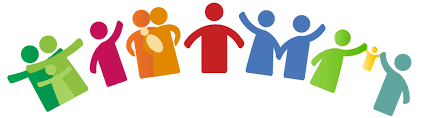 WELL DONE! 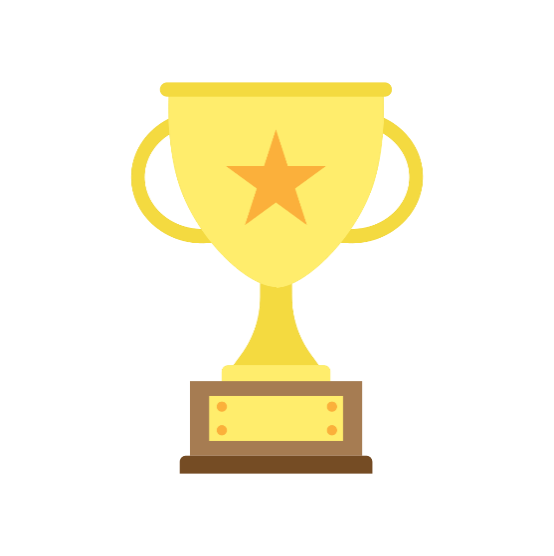 By completing this subject pack you have given yourself a great start for when you join the Health & Social Care course in September. This pack has covered skills in research, writing, creativity and making reccomendations. Please bring your completed pack with you to your first Health & Social Care lesson!We hope you enjoyed completing this work and are excited to start in this subject. In the meantime please keep up to date with the news, we recommend reading any articles on public health and keeping up to date with the health, social and childcare issues.See you soonThe Health & Social Care teamAdditional space for answersAdditional space for answersStrategies( a plan of action designed to achieve a long-term or overall aim)Initiatives( to assess and begin or take the opportunity to act)Impacts( a marked effect or influence)Improvements( making something better)202020212022ObesityMental HealthCovid